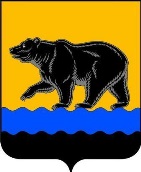 Администрация города НефтеюганскаКОМИТЕТ ФИЗИЧЕСКОЙ КУЛЬТУРЫ И СПОРТА  распоряжениег.НефтеюганскО создании и утверждении состава комиссии по формированию резерва управленческих кадров для замещения должностей руководителей муниципальных учреждений, подведомственных Комитету физической культуры и спорта администрации города НефтеюганскаВ соответствии с постановлением администрации города Нефтеюганска от 24.03.2014 № 52-п «О резерве управленческих кадров организаций для замещения должностей руководителей муниципальных учреждений и муниципальных предприятий муниципального образования город Нефтеюганск»: 1.Создать и утвердить состав комиссии по формированию резерва управленческих кадров для замещения должностей руководителей муниципальных учреждений, подведомственных Комитету физической культуры и спорта администрации города Нефтеюганска, согласно приложению.1.1.Комиссия по формированию резерва управленческих кадров для замещения должностей руководителей муниципальных учреждений, подведомственных Комитету физической культуры и спорта администрации города Нефтеюганска (далее – Комиссия) правомочна принимать решения, если на заседании присутствуют более половины её членов. Члены Комиссии участвуют в её заседаниях с правом замены. В случае отсутствия кого-либо из членов Комиссии, решения принимают лица, временно исполняющие их должностные обязанности на период отсутствия. 2.Считать утратившим силу распоряжение комитета физической культуры и спорта администрации города Нефтеюганска от 16.12.2014 № 90/1-р «О создании и утверждении состава комиссии по формированию резерва управленческих кадров для замещения должностей руководителей муниципальных учреждений, подведомственных Комитету физической культуры и спорта администрации города Нефтеюганска».               Председатель комитета                                                                    Ю.И.Рудзинский                                                                                   Лист согласованияк проекту распоряжения Комитета физической культуры и спорта администрации города Нефтеюганска «О создании и утверждении состава комиссии по формированию резерва управленческих кадров для замещения должностей руководителей муниципальных учреждений, подведомственных Комитету физической культуры и спорта администрации города Нефтеюганска»1.Визы:2.Проект разработан: начальником отдела организационно-правового обеспечения комитета С.А.Тихоновой  ________________тел. 8 (3463) 228 2583.Примечание (замечания):4.Рассылка:-юридическо-правовое управление администрации города Нефтеюганска-департамент по делам администрации города Нефтеюганска                                                                   Приложение к распоряжению Комитета                                                         	физической культуры и спорта 	администрации города Нефтеюганска	от 27.03.2018 № 56-рСоставкомиссии по формированию резерва управленческих кадровдля замещения должностей руководителей муниципальных учреждений, подведомственных Комитету физической культуры и спорта администрации города Нефтеюганска  27.03.2018             № 56-рподпись,дата согласованияинициалы, фамилияЗаместитель председателя А.С.ТычинаНачальник отдела организационно-правового обеспечения, подготовившего проектС.А.ТихоноваПредседатель комиссии:- Пастухов Андрей Викторович, заместитель главы города НефтеюганскаЗаместитель председателя комиссии:-Рудзинский Юрий Иосифович, председатель комитета физической культуры и спорта администрации города НефтеюганскаСекретарь комиссии: (без права голоса)-Тихонова Светлана Александровна, начальник отдела организационно-правового  обеспечения комитета физической культуры и спорта администрации города Нефтеюганска, в случае  отсутствия, лицо исполняющее его обязанности  Члены комиссии:-Матвеева Ольга Николаевна, исполняющий обязанности начальника юридическо-правового управления администрации города Нефтеюганска -Трушкова Лариса Федоровна, главный специалист отдела муниципальной службы и кадров департамента по делам администрации города Нефтеюганска -Тычина Анатолий Сергеевич, заместитель председателя комитета физической культуры и спорта администрации города Нефтеюганска